PARCOURS FRANCE 2016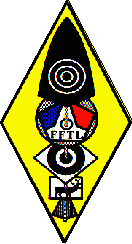 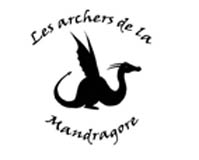 SAINT-CHRISTOPHEBULLETIN D’INSCRIPTIONCLUB                                                                                            CONTACT	TELEPHONEN° LICENCEAgeAgeAgeAgeAgeSexeSexeCatégorieCatégorieCatégorieCatégorieCatégorieCatégorieCatégorieArcArcArcInscriptionParcours FranceInscriptionParcours FranceInscriptionParcours FranceRepasRepasRepasTotalarcherNOMPRENOMCadetJuniorJeune adulteSéniorVétéranHommeFemmeBBHBBHBLBUFSFULongbowRecurveCompoundAdulte : 20 €Junior : 18 €Cadet : 18 €Banquet : 16 €Samedi midi : 10 €Dimanche midi : 10 €Ce bulletin et le(s) chèque(s) établi(s) à l’ordre de «Les  Archers de la Mandragore » doivent parvenir au secrétaire de la FFTL M. Gilbert DUBRET La Cour Bonnet 61160 Neauphe sur Dive avant le 09  juillet  2016Ce bulletin et le(s) chèque(s) établi(s) à l’ordre de «Les  Archers de la Mandragore » doivent parvenir au secrétaire de la FFTL M. Gilbert DUBRET La Cour Bonnet 61160 Neauphe sur Dive avant le 09  juillet  2016Ce bulletin et le(s) chèque(s) établi(s) à l’ordre de «Les  Archers de la Mandragore » doivent parvenir au secrétaire de la FFTL M. Gilbert DUBRET La Cour Bonnet 61160 Neauphe sur Dive avant le 09  juillet  2016Ce bulletin et le(s) chèque(s) établi(s) à l’ordre de «Les  Archers de la Mandragore » doivent parvenir au secrétaire de la FFTL M. Gilbert DUBRET La Cour Bonnet 61160 Neauphe sur Dive avant le 09  juillet  2016Ce bulletin et le(s) chèque(s) établi(s) à l’ordre de «Les  Archers de la Mandragore » doivent parvenir au secrétaire de la FFTL M. Gilbert DUBRET La Cour Bonnet 61160 Neauphe sur Dive avant le 09  juillet  2016Ce bulletin et le(s) chèque(s) établi(s) à l’ordre de «Les  Archers de la Mandragore » doivent parvenir au secrétaire de la FFTL M. Gilbert DUBRET La Cour Bonnet 61160 Neauphe sur Dive avant le 09  juillet  2016Ce bulletin et le(s) chèque(s) établi(s) à l’ordre de «Les  Archers de la Mandragore » doivent parvenir au secrétaire de la FFTL M. Gilbert DUBRET La Cour Bonnet 61160 Neauphe sur Dive avant le 09  juillet  2016Ce bulletin et le(s) chèque(s) établi(s) à l’ordre de «Les  Archers de la Mandragore » doivent parvenir au secrétaire de la FFTL M. Gilbert DUBRET La Cour Bonnet 61160 Neauphe sur Dive avant le 09  juillet  2016Ce bulletin et le(s) chèque(s) établi(s) à l’ordre de «Les  Archers de la Mandragore » doivent parvenir au secrétaire de la FFTL M. Gilbert DUBRET La Cour Bonnet 61160 Neauphe sur Dive avant le 09  juillet  2016Ce bulletin et le(s) chèque(s) établi(s) à l’ordre de «Les  Archers de la Mandragore » doivent parvenir au secrétaire de la FFTL M. Gilbert DUBRET La Cour Bonnet 61160 Neauphe sur Dive avant le 09  juillet  2016Ce bulletin et le(s) chèque(s) établi(s) à l’ordre de «Les  Archers de la Mandragore » doivent parvenir au secrétaire de la FFTL M. Gilbert DUBRET La Cour Bonnet 61160 Neauphe sur Dive avant le 09  juillet  2016Ce bulletin et le(s) chèque(s) établi(s) à l’ordre de «Les  Archers de la Mandragore » doivent parvenir au secrétaire de la FFTL M. Gilbert DUBRET La Cour Bonnet 61160 Neauphe sur Dive avant le 09  juillet  2016Ce bulletin et le(s) chèque(s) établi(s) à l’ordre de «Les  Archers de la Mandragore » doivent parvenir au secrétaire de la FFTL M. Gilbert DUBRET La Cour Bonnet 61160 Neauphe sur Dive avant le 09  juillet  2016Ce bulletin et le(s) chèque(s) établi(s) à l’ordre de «Les  Archers de la Mandragore » doivent parvenir au secrétaire de la FFTL M. Gilbert DUBRET La Cour Bonnet 61160 Neauphe sur Dive avant le 09  juillet  2016Ce bulletin et le(s) chèque(s) établi(s) à l’ordre de «Les  Archers de la Mandragore » doivent parvenir au secrétaire de la FFTL M. Gilbert DUBRET La Cour Bonnet 61160 Neauphe sur Dive avant le 09  juillet  2016Ce bulletin et le(s) chèque(s) établi(s) à l’ordre de «Les  Archers de la Mandragore » doivent parvenir au secrétaire de la FFTL M. Gilbert DUBRET La Cour Bonnet 61160 Neauphe sur Dive avant le 09  juillet  2016Ce bulletin et le(s) chèque(s) établi(s) à l’ordre de «Les  Archers de la Mandragore » doivent parvenir au secrétaire de la FFTL M. Gilbert DUBRET La Cour Bonnet 61160 Neauphe sur Dive avant le 09  juillet  2016Ce bulletin et le(s) chèque(s) établi(s) à l’ordre de «Les  Archers de la Mandragore » doivent parvenir au secrétaire de la FFTL M. Gilbert DUBRET La Cour Bonnet 61160 Neauphe sur Dive avant le 09  juillet  2016Ce bulletin et le(s) chèque(s) établi(s) à l’ordre de «Les  Archers de la Mandragore » doivent parvenir au secrétaire de la FFTL M. Gilbert DUBRET La Cour Bonnet 61160 Neauphe sur Dive avant le 09  juillet  2016Ce bulletin et le(s) chèque(s) établi(s) à l’ordre de «Les  Archers de la Mandragore » doivent parvenir au secrétaire de la FFTL M. Gilbert DUBRET La Cour Bonnet 61160 Neauphe sur Dive avant le 09  juillet  2016Ce bulletin et le(s) chèque(s) établi(s) à l’ordre de «Les  Archers de la Mandragore » doivent parvenir au secrétaire de la FFTL M. Gilbert DUBRET La Cour Bonnet 61160 Neauphe sur Dive avant le 09  juillet  2016Ce bulletin et le(s) chèque(s) établi(s) à l’ordre de «Les  Archers de la Mandragore » doivent parvenir au secrétaire de la FFTL M. Gilbert DUBRET La Cour Bonnet 61160 Neauphe sur Dive avant le 09  juillet  2016Ce bulletin et le(s) chèque(s) établi(s) à l’ordre de «Les  Archers de la Mandragore » doivent parvenir au secrétaire de la FFTL M. Gilbert DUBRET La Cour Bonnet 61160 Neauphe sur Dive avant le 09  juillet  2016Total généralTotal généralTotal général